amfori BSCI Codice di condottaLa nostra azienda si impegna a rispettare i seguenti principi di lavoro stabiliti nel Codice di Condotta BSCI amfori.amfori BSCI Principi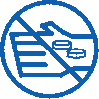 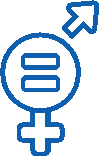 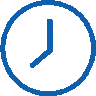 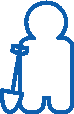 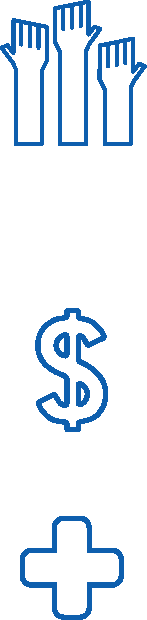 I diritti di libertà di associazione e contrattazione collettivaLa nostra azienda rispetta il diritto dei lavoratori di formare sindacati o altri tipi di associazioni di lavoratori e di impegnarsi nella contrattazione collettiva.Remunerazione equaLa nostra azienda rispetta il diritto dei lavoratori di ricevere un'equa remunerazione.Salute e sicurezza sul posto di lavoroLa nostra azienda garantisce un ambiente di lavoro sano e sicuro, valutando i rischi e adottando tutte le misure necessarie per eliminarli o ridurli.amfori BSCI ApproccioOsservanza del codice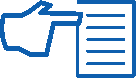 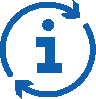 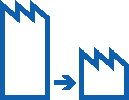 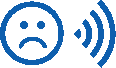 La nostra azienda è obbligata a proteggere i diritti dei lavoratori come previsto dalla legge e dal codice amfori BSCI.Coinvolgimento e protezione dei lavoratoriLa nostra azienda mantiene i lavoratori informati sui loro diritti e responsabilità.Gestione della catena di fornitura ed effetto cascataLa nostra azienda utilizza i principi BSCI amfori per influenzare altri partner commerciali.Meccanismo di reclamoLa nostra azienda fornisce un sistema per raccogliere reclami e suggerimenti dai dipendenti.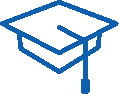 Protezione speciale per i giovani lavoratoriLa nostra azienda offre una protezione speciale a tutti i lavoratori che non sono ancora adulti.Protezione speciale per i giovani lavoratoriLa nostra azienda offre una protezione speciale a tutti i lavoratori che non sono ancora adulti.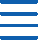 Nessun impiego precarioLa nostra impresa assume lavoratori sulla base di contratti documentati secondo la legge.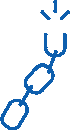 Nessun lavoro vincolatoLa nostra impresa non è impegnata in alcuna forma di lavoro forzato o non volontario.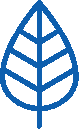 Protezione dell'ambienteLa nostra azienda adotta le misure necessarie per evitare il degrado ambientale.www.amfori.org 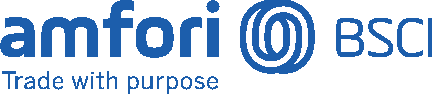 